Representação literáriaQuarta capa Vocês lembram o que é a “quarta capa” de um livro? Nós estudamos essas partes físicas do livro no começo do ano e a quarta capa é parte importante para que as pessoas se interessem pela leitura.Na representação de hoje, faremos a quarta capa do livro que estamos lendo, sendo assim, é necessário apresentar todas as partes relevantes.A proposta deve ser feita em folha A4, com margens de 2cm. Depois, envie uma foto para o Moodle.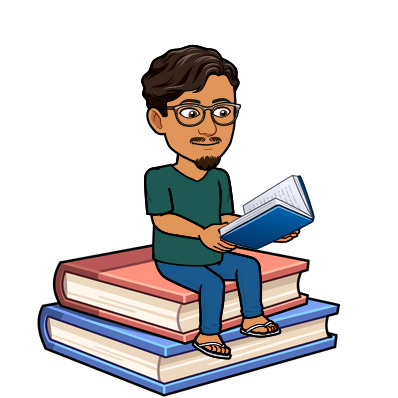 